Schallgeschwindigkeit in Luft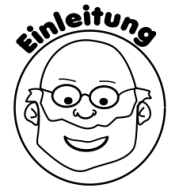 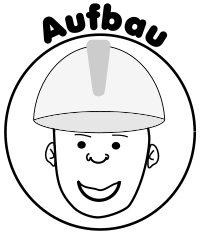 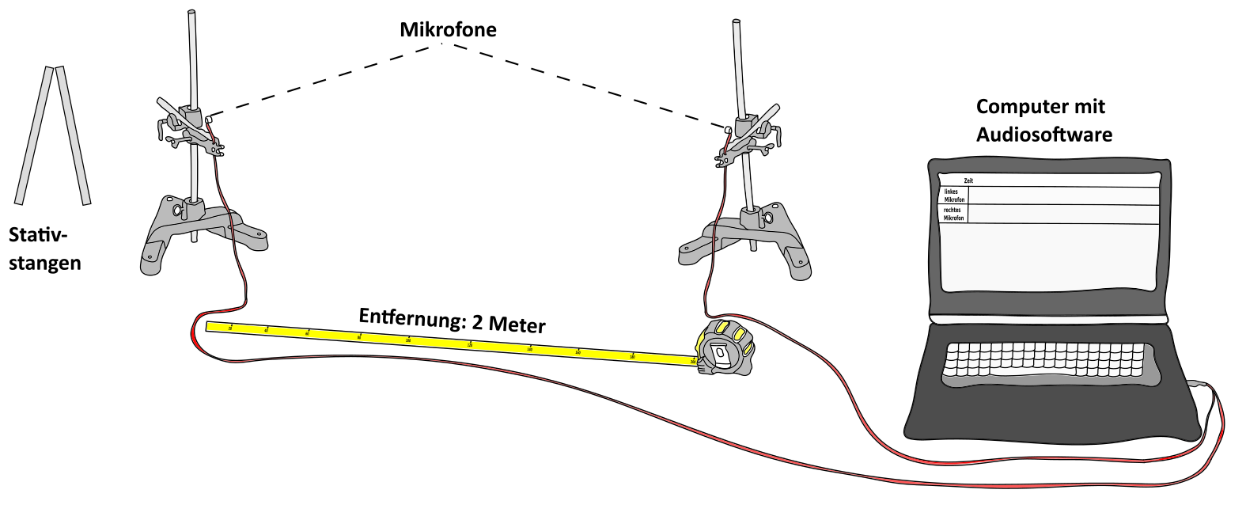 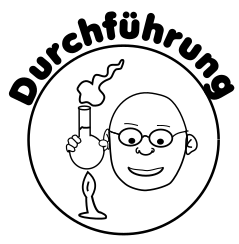 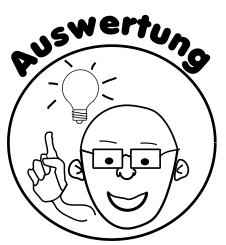 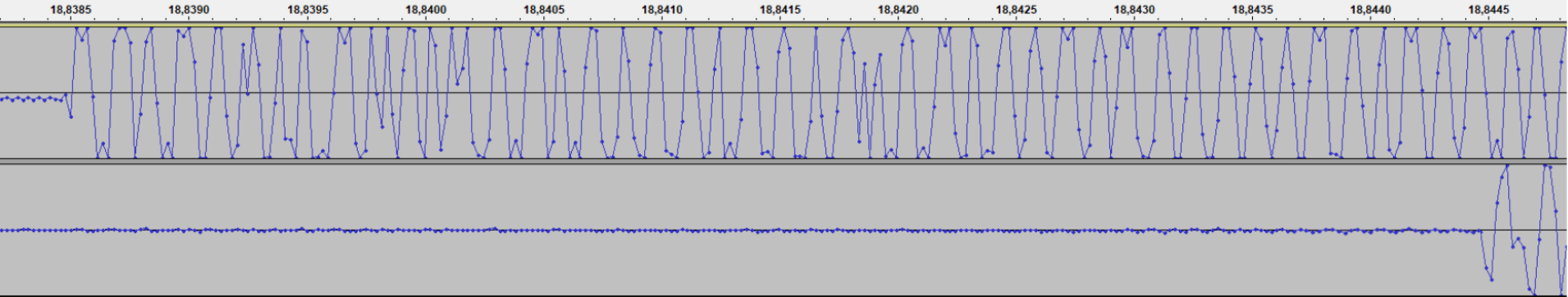 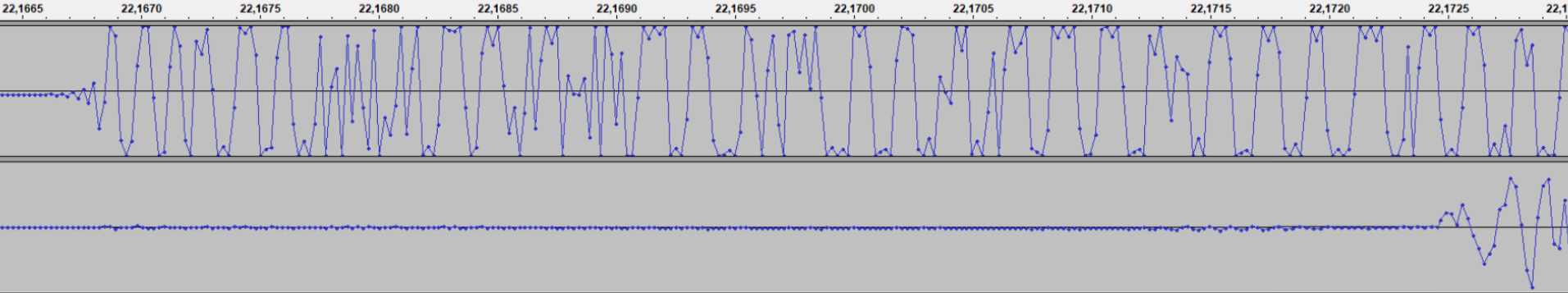 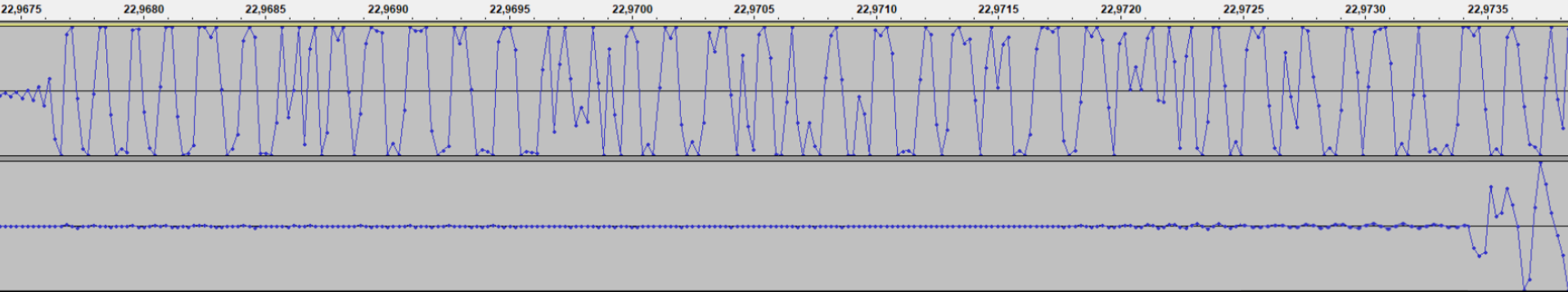 